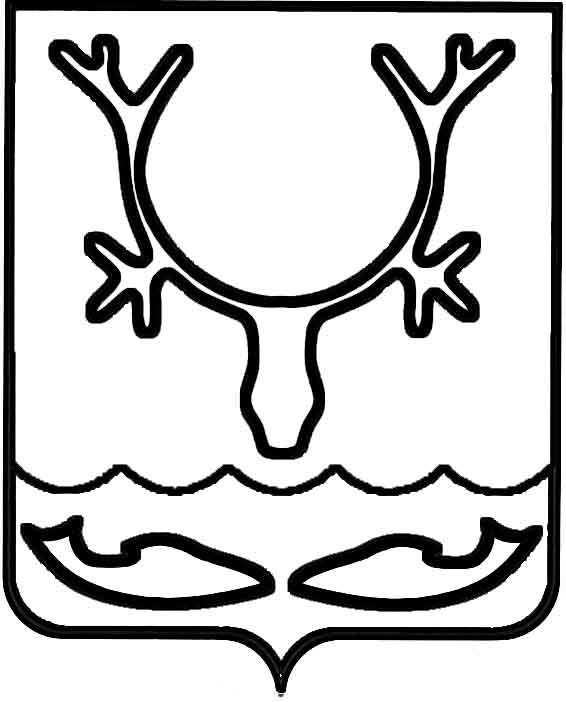 Администрация МО "Городской округ "Город Нарьян-Мар"ПОСТАНОВЛЕНИЕот “____” __________________ № ____________		г. Нарьян-МарВ соответствии с пунктами 1 и 2 статьи 1 закона Ненецкого автономного округа от 23.04.2018 № 391-оз "О внесении изменений в закон Ненецкого автономного округа "О перераспределении полномочий между органами местного самоуправления муниципальных образований Ненецкого автономного округа                        и органами государственной власти Ненецкого автономного округа" Администрация МО "Городской округ "Город Нарьян-Мар"П О С Т А Н О В Л Я Е Т:Признать утратившим силу постановление Администрации МО "Городской округ "Город Нарьян-Мар" от 06.04.2018 № 216 "Об отмене постановления Администрации МО "Городской округ "Город Нарьян-Мар" от 29.12.2012 № 2769 "Об утверждении административного регламента по предоставлению муниципальной услуги "Выдача разрешений (ордеров) на производство земляных работ".Настоящее постановление вступает в силу со дня его официального  опубликования.1005.2018315О признании утратившим силу постановления Администрации МО "Городской округ "Город Нарьян-Мар" от 06.04.2018 № 216 "Об отмене постановления Администрации МО "Городской округ "Город Нарьян-Мар" от 29.12.2012                     № 2769 "Об утверждении административного регламента по предоставлению муниципальной услуги "Выдача разрешений (ордеров)                        на производство земляных работ"Глава МО "Городской округ "Город Нарьян-Мар" О.О.Белак